INDICAÇÃO Nº 03/2019Assunto: Solicita a execução de substituição de árvore na Alameda D. Pedro II, conforme especifica.Senhor Presidente:INDICO ao Sr. Prefeito Municipal, nos termos do Regimento Interno desta Casa de Leis, que se digne Sua Excelência determinar ao setor competente da Administração, para execução URGENTE de substituição de árvore por outra de menor porte, na Alameda D. Pedro II, Bairro Santa Cruz, na altura do número 295 (imagem anexa).Pela imagem percebe-se que devido ao porte não adequado, levando a danos na calçada, e consecutivamente risco aos pedestres. Tal medida é de extrema necessidade, e visa atender o pedido de moradores que preocupados com a situação pedem providências urgente.SALA DAS SESSÕES, 15 de janeiro de 2019.HIROSHI BANDOVereador – PPObs: Acompanha 01 (uma) foto.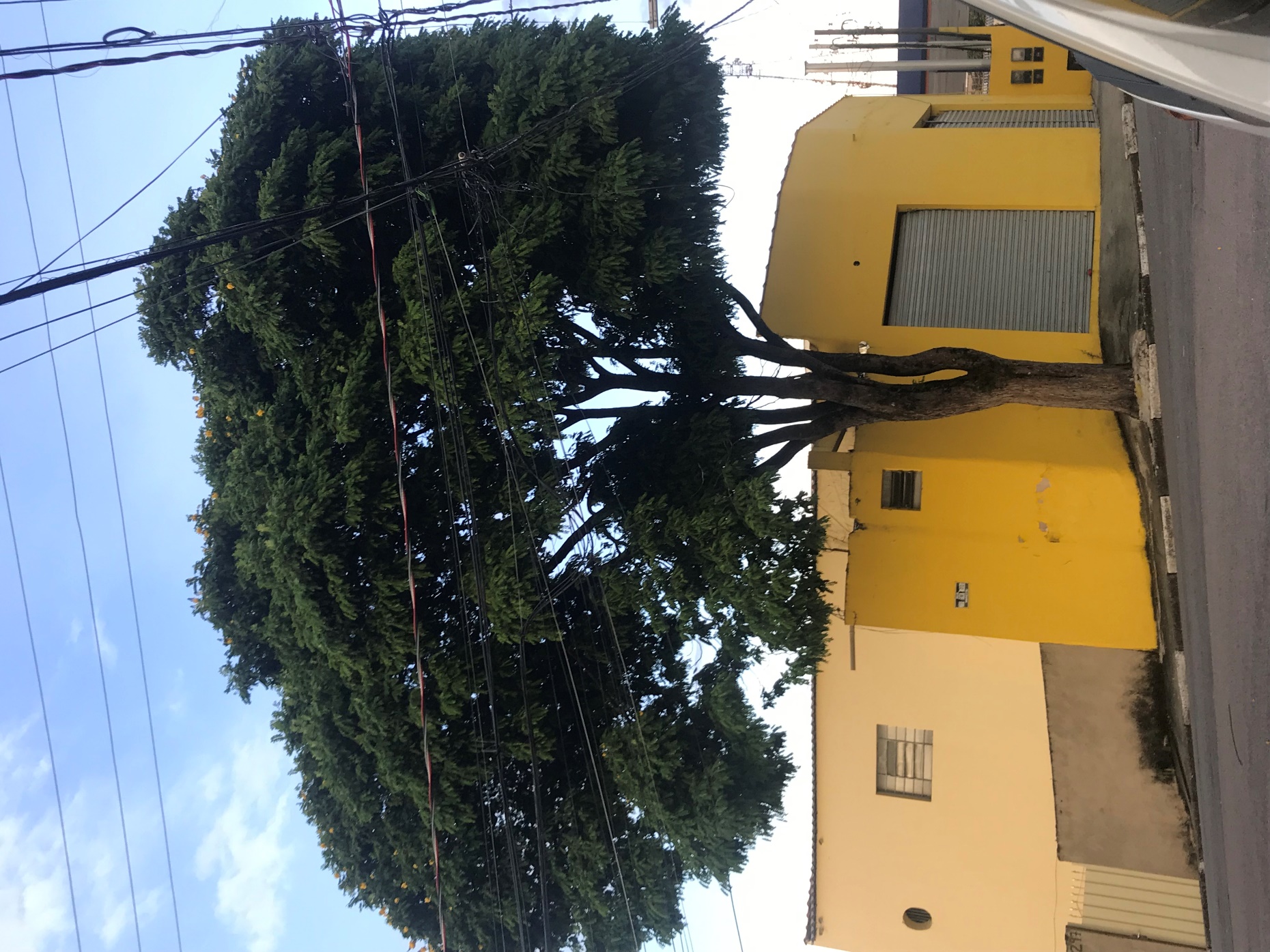 